Сумська міська радаVІIІ СКЛИКАННЯ ХХVIII СЕСІЯРІШЕННЯвід 28 вересня 2022 року № 3123-МРм. СумиРозглянувши звернення громадянки, надані документи, відповідно до статті 12, частини п’ятої статті 116, частин шостої, сьомої статті 118, статей 121, 122 Земельного кодексу України, статті 50 Закону України                                  «Про землеустрій», частини четвертої статті 15 Закону України «Про доступ до публічної інформації», ураховуючи протокол засідання постійної комісії з питань архітектури, містобудування, регулювання земельних відносин, природокористування та екології Сумської міської ради від 15.02.2022 № 45, керуючись пунктом 34 частини першої статті 26 Закону України «Про місцеве самоврядування в Україні», Сумська міська рада ВИРІШИЛА:Відмовити Красовській Людмилі Анатоліївні в наданні дозволу на розроблення проекту землеустрою щодо відведення у власність земельної ділянки за адресою: м. Суми, вул. Макаренко, навпроти буд. № 4, орієнтовною площею 0,1000 га, для будівництва і обслуговування житлового будинку, господарських будівель і споруд (присадибна ділянка) у зв’язку з потраплянням земельної ділянки, зазначеної на доданому до клопотання заявниці графічному матеріалі, на сформовану земельну ділянку з кадастровим номером 5910136600:19:006:0050, площею 0,1000 га, категорія та цільове призначення: для будівництва і обслуговування житлового будинку, господарських будівель і споруд (присадибна ділянка), що перебуває у приватній власності іншої особи.Сумський міський голова                                                       Олександр ЛИСЕНКОВиконавець: Клименко Юрій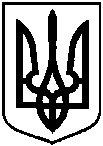 Про відмову Красовській Людмилі Анатоліївні у наданні дозволу на розроблення проекту землеустрою щодо відведення у власність земельної ділянки за адресою:                             м. Суми, вул. Макаренко, навпроти                      буд. № 4, орієнтовною площею         0,1000 га